Trip or Event Permission Form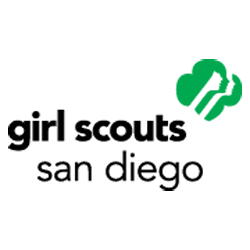 For Single Activities                                         Use this form if any trip/event activities require Activity Approval (see www.sdgirlscouts.org/safety), or when parents/guardians decline to provide Annual Permission for Routine Activities and Field Trips.Part A: To be completed by troop/group leader and kept by parent/guardianTroop/group #_________ is planning a trip/event to _____________________________________________ Date(s) ______________Trip/event address (street/city/state/zip): ___________________________________________________________________________ Type of activity: ______________________________________________________________________________________________ Arrangements for transportation: _________________________________________________________________________________Time and place of departure: ____________________________________________________________________________________Time and place of return: _______________________________________________________________________________________Name(s) of troop/group leaders accompanying girls: ________________________________________________________________Please pay family portion of $___________*  (Troop/group will pay $__________ from troop funds; toward a total per girl cost of $___________)
Girls may bring spending money up to $__________.    *Financial assistance may be available; consult troop leader. Equipment and/or clothing each girl will need: _______________________________________________________________________In case of unusual circumstances (major delays, etc.), the leader will contact the following person to notify all girls’ parents/guardians: Name__________________________________________________________  Phone (______)_______________________________ Date form was sent to parent/guardian: _______________  Date signed form is due back to troop/group leader ___________________Trip/event leader name_______________________ Phone (______)___________________Email _____________________________Part B: To be completed by parent/guardian and returned to troop/group leaderMy Girl Scout ___________________________ has permission to participate in ______________________________ on __________ She may receive treatment from a certified first aider, if necessary, while on the trip/event.My daughter/dependent is in good health and may engage in all activities:  Yes   No. If no, list any exceptions: ____________________________________________________________________________________________________My daughter/dependent requires the following special accommodations in order to be most successful (write “none” if there are none): 			_______________________							In an emergency situation, a care provider (first aider, emergency medical technician, doctor, etc.) may need to know the following information regarding my daughter/dependent’s health (allergies, chronic illness, seizures, etc.) _________________________________________________________________________  Date of last tetanus shot _____________Sleeping arrangements, if applicable: My daughter/dependent  may  may not share a bed (designed for more than one person) with another girl. A girl will never share a bed with an unrelated adult.Permission for emergency medical treatment: I give my permission for the adult in charge to take my child to a medical facility, if necessary. In case of emergency, if none of the above can be contacted, I consent to treatment for my daughter/dependent under the supervision of, and as deemed advisable by, a physician licensed under the Medicine Practice Act. This provides authority pursuant to Section 25.8 of the California Civil Code.Signature of parent/guardian_____________________________________________________________  Date ________________________________  TR-2006W Word Version SS:has 3/9/17During this trip/event I/we may be reached at:During this trip/event I/we may be reached at:During this trip/event I/we may be reached at:During this trip/event I/we may be reached at:During this trip/event I/we may be reached at:During this trip/event I/we may be reached at:Parent 1 nameParent 1 nameParent 1 phone  (          )Parent 1 phone  (          )Parent 1 alternate phone(          )Parent 1 alternate phone(          )Parent 2 nameParent 2 nameParent 2 phone  (          )Parent 2 phone  (          )Parent 2 alternate phone(          )Parent 2 alternate phone(          )If I/we cannot be reached in the event of an emergency, the following person is authorized to act on my/our behalf:If I/we cannot be reached in the event of an emergency, the following person is authorized to act on my/our behalf:If I/we cannot be reached in the event of an emergency, the following person is authorized to act on my/our behalf:If I/we cannot be reached in the event of an emergency, the following person is authorized to act on my/our behalf:If I/we cannot be reached in the event of an emergency, the following person is authorized to act on my/our behalf:If I/we cannot be reached in the event of an emergency, the following person is authorized to act on my/our behalf:Responsible person nameRelationship to girlRelationship to girlPhone (          )Phone (          )Alternate phone(          )